ข้อตกลงภาระผูกพันทางการเงินชื่อลูกค้า: ______________________________________ หมายเลข DMH ID ของลูกค้า: _______________________ประมวลกฎหมายสวัสดิการและสถาบันของรัฐแคลิฟอร์เนีย 5709 ระบุไว้ว่าบุคคลที่ได้รับบริการด้านสุขภาพจิตที่สถาน
ประกอบการที่ดำเนินการหรือมีสัญญาในลอสแอนเจลิสเคาน์ตี้ อาจต้องรับผิดชอบค่าใช้จ่ายของบริการเหล่านั้นตาม
ความสามารถในการชำระเงินของพวกเขา  จากผลการคัดกรองทางการเงิน จึงมีการตัดสินใจเกี่ยวกับความรับผิดชอบ
ทางการเงินของคุณ ตามที่ระบุไว้ที่นี่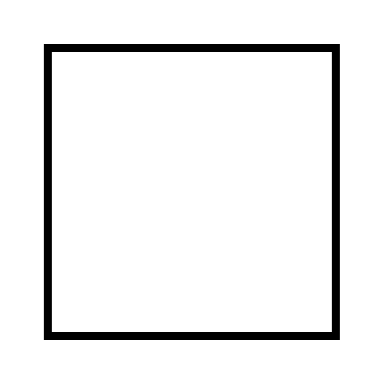 การเปลี่ยนแปลงของสถานการณ์ทางการเงิน:  คุณต้องแจ้งให้ผู้ให้บริการทุกรายทราบทันทีเมื่อสถานการณ์
ทางการเงินของคุณมีการเปลี่ยนแปลง เช่น การเปลี่ยนแปลงสถานะการจ้างงาน รายได้ ความช่วยเหลือทางการเงิน (เช่น รายได้เสริมจากประกันสังคม [SSI] รายได้จากประกันสังคมสำหรับผูพิการ [SSDI] การบรรเทาทุกข์โดยทั่วไป [GR] ฯลฯ) หรือเมื่อมีการเปลี่ยนแปลงความคุ้มครอง Medi-Cal, Medicare หรือประกันสุขภาพอื่นๆ ของคุณ  ในกรณีที่มีการเปลี่ยนแปลงสถานการณ์ทางการเงินหรือความคุ้มครองของการประกันภัย คุณต้องได้รับการประเมิน
ใหม่เพื่อพิจารณาว่าภาระผูกพันทางการเงินของคุณสำหรับช่วงระยะเวลาชำระหนี้สินรายปีที่เหลือนี้มีการเปลี่ยนแปลงหรือไม่ หากไม่แจ้งผู้ให้บริการรายนี้เกี่ยวกับการเปลี่ยนแปลงสถานการณ์ทางการเงินหรือความคุ้มครองประกันภัย
ของคุณ คุณอาจต้องรับผิดชอบค่าใช้จ่ายเต็มจำนวนสำหรับบริการที่ได้รับในกรณีที่หนี้สินรายปีของคุณมากเกินกว่าค่ารักษาตามจริง คุณอาจระงับการชำระเงินรายเดือนได้เมื่อชำระค่ารักษาตามจริงเต็มจำนวนแล้วข้าพเจ้าเข้าใจว่า โดยการลงนามในข้อตกลงนี้ ถือเป็นความรับผิดชอบของข้าพเจ้าในการชำระหนี้สินค่าบริการ
รายปีเป็นรายเดือน และต้องรายงานการเปลี่ยนแปลงใดๆ ที่เกิดขึ้นกับความคุ้มครองทางการเงินและ/หรือสุขภาพ
ของข้าพเจ้าทันทีลายเซ็นของลูกค้า/ฝ่ายที่รับผิดชอบ	วันที่ลายเซ็นของตัวแทนโปรแกรมวันที่